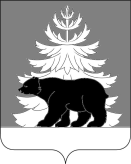 РОССИЙСКАЯ ФЕДЕРАЦИЯИРКУТСКАЯ ОБЛАСТЬАдминистрация Зиминского районного муниципального образованияП О С Т А Н О В Л Е Н И Еот 22.01.2014 г.           г.  Зима                             № 35О порядке формирования и ведения Реестрамуниципальных услуг Зиминского районного муниципального образованияВ соответствии с Федеральным законом от 27 июля 2010 года N 210-ФЗ "Об организации предоставления государственных и муниципальных услуг", пунктом 2 постановления Правительства Иркутской области от 05 октября 2011 года N 296-пп "О порядке формирования и ведения реестра государственных услуг Иркутской области", ст. ст. 22, 46 Устава Зиминского районного муниципального образования, администрация Зиминского районного муниципального образования,ПОСТАНОВЛЯЕТ:1. Утвердить прилагаемый Порядок формирования и ведения Реестра муниципальных услуг Зиминского районного муниципального образования (далее - Порядок) (Приложение № 1).2. Отделу по экономической и инвестиционной политике (М.П. Жуга) привести в соответствие с Порядком действующий Реестр муниципальных услуг Зиминского районного муниципального образования в срок до 15 апреля 2014 года.3. Руководителям всех отраслевых (функциональных) органов, структурных подразделений предоставить в отдел по экономической и инвестиционной политике в срок до 1 апреля 2014 года сведения о муниципальных услугах для включения в Реестр муниципальных услуг Зиминского районного муниципального образования в соответствии с Порядком.4.   Считать утратившим силу постановление администрации Зиминского районного муниципального образования от 18.01.2011 г. № 13 «О порядке формирования и ведения реестра муниципальных услуг Зиминского районного муниципального образования».5. Настоящее постановление подлежит опубликованию в газете «Вестник района» и размещению на официальном сайте администрации Зиминского районного муниципального образования www.rzima.ru.6. Настоящее постановление вступает в силу со дня его официального опубликования.7. Контроль за исполнением настоящего постановления возложить на заместителя мэра по управлению муниципальным хозяйством Н.Н. Ступина. Мэр Зиминского муниципального района                                                          Н.В. Никитина    Согласовано:Заместитель мэра по управлению муниципальным хозяйством                                                     «___» ______________ 2014 г.                                                                                 Н.Н. СтупинУправляющий делами                                                                                         «___» ______________ 2014 г.                                                                                Т.Е. ТютневаНачальник управления правовой, кадровой и организационной работы  	                                                  «___» ______________ 2014 г.                                                                           Е.В. СымановичНачальник отдела по экономической и инвестиционной политике                              «___» ______________ 2014 г.                                                                                   М.П. ЖугаПодготовил:           Гл. специалист отдела по экономической и инвестиционной политике                                                                               С.А. Бутузова3-18-90Приложение 1Утвержденпостановлением администрации Зиминского районного муниципального образованияот «___»___________ 2014 г. №_______ПОРЯДОКФОРМИРОВАНИЯ И ВЕДЕНИЯ РЕЕСТРА МУНИЦИПАЛЬНЫХ УСЛУГЗИМИНСКОГО РАЙОННОГО МУНИЦИПАЛЬНОГО ОБРАЗОВАНИЯ1. Настоящий Порядок формирования и ведения Реестра муниципальных услуг Зиминского районного муниципального образования (далее - Порядок) устанавливает механизм формирования и ведения Реестра муниципальных услуг Зиминского районного муниципального образования.2. Реестр муниципальных услуг Зиминского районного муниципального образования содержит сведения:1) о муниципальных услугах, предоставляемых администрацией Зиминского районного муниципального образования, ее отраслевыми (функциональными) органами, структурными подразделениями;2) об услугах, которые являются необходимыми и обязательными для предоставления муниципальных услуг и включены в перечень, утвержденный в соответствии с пунктом 3 части 1 статьи 9 Федерального закона от 27 июля 2010 года N 210-ФЗ "Об организации предоставления государственных и муниципальных услуг" (далее - Федеральный закон N 210-ФЗ);3) об услугах, указанных в части 3 статьи 1 Федерального закона N 210-ФЗ и оказываемых муниципальными учреждениями Зиминского районного муниципального образования и иными организациями, в которых размещается муниципальное задание, выполняемое за счет средств бюджета Зиминского района.3. Реестр муниципальных услуг Зиминского районного муниципального образования формирует и ведет отдел по экономической и инвестиционной политике администрации Зиминского районного муниципального образования (далее - отдел) по форме согласно приложению 1 к настоящему Порядку.4. Реестр муниципальных услуг Зиминского районного муниципального образования утверждается муниципальным правовым актом администрации Зиминского районного муниципального образования.5. Формирование и ведение Реестра муниципальных услуг Зиминского районного муниципального образования включает:1) включение муниципальной услуги в Реестр муниципальных услуг Зиминского районного муниципального образования;2) внесение изменений в сведения о муниципальной услуге в Реестре муниципальных услуг Зиминского районного муниципального образования;3) исключение муниципальной услуги из Реестра муниципальных услуг Зиминского районного муниципального образования.Формирование и ведение Реестра муниципальных услуг Зиминского районного муниципального образования осуществляется в бумажном и электронном виде.6. Для включения (исключения) муниципальной услуги, внесения изменений в сведения о муниципальной услуге в Реестре муниципальных услуг Зиминского районного муниципального образования соответствующий отраслевой (функциональный) орган, структурное подразделение направляют в отдел заявление по форме согласно приложению 2 к настоящему Порядку.7. Отдел в течение 10 рабочих дней с момента получения заявления, указанного в п. 6 настоящего Порядка, вносит соответствующие изменения в сведения о муниципальной услуге в Реестре муниципальных услуг Зиминского районного муниципального образования.8. Отдел имеет право запрашивать дополнительную информацию о муниципальной услуге, подлежащей включению в Реестр муниципальных услуг Зиминского районного муниципального образования, которую соответствующий отраслевой (функциональный) орган, структурное подразделение обязаны представить в течение 3 рабочих дней с момента получения запроса.Начальник отдела по экономической и инвестиционной политике                                                                                         М.П. ЖугаПриложение 1к Порядку формирования и ведения Реестрамуниципальных услуг Зиминского районного муниципального образованияФОРМАРЕЕСТРА МУНИЦИПАЛЬНЫХ УСЛУГ ЗИМИНСКОГО РАЙОННОГО МУНИЦИПАЛЬНОГО ОБРАЗОВАНИЯI. Муниципальные услуги, предоставляемые администрацией Зиминского районного муниципального образования, ее отраслевыми (функциональными) органами, структурными подразделениями:II. Услуги, которые являются необходимыми и обязательными для предоставления администрацией Зиминского районного муниципального образования, ее отраслевыми (функциональными) органами, структурными подразделениями и предоставляются организациями, участвующими в предоставлении муниципальных услуг:III. Услуги, оказываемые муниципальными учреждениями Зиминского районного муниципального образования и иными организациями, в которых размещается муниципальное задание, выполняемое за счет средств бюджета Зиминского района:Приложение 2к Порядку формирования и ведения Реестрамуниципальных услуг Зиминского районного муниципального образованияФОРМА ЗАЯВЛЕНИЯ(О ВКЛЮЧЕНИИ МУНИЦИПАЛЬНОЙ УСЛУГИ В РЕЕСТР МУНИЦИПАЛЬНЫХУСЛУГ ЗИМИНСКОГО РАЙОННОГО МУНИЦИПАЛЬНОГО ОБРАЗОВАНИЯ, ОБ ИСКЛЮЧЕНИИ МУНИЦИПАЛЬНОЙ УСЛУГИИЗ РЕЕСТРА МУНИЦИПАЛЬНЫХ УСЛУГ ЗИМИНСКОГО РАЙОННОГО МУНИЦИПАЛЬНОГО ОБРАЗОВАНИЯ,О ВНЕСЕНИИ ИЗМЕНЕНИЙ В СВЕДЕНИЯ О МУНИЦИПАЛЬНОЙ УСЛУГЕ,ВКЛЮЧЕННОЙ В РЕЕСТР МУНИЦИПАЛЬНЫХ УСЛУГ ЗИМИНСКОГО РАЙОННОГО МУНИЦИПАЛЬНОГО ОБРАЗОВАНИЯ)______________________________________________________________________________________________________(наименование отраслевого (функционального) органа, структурного подразделения)Прошу включить муниципальную услугу в Реестр муниципальных услуг Зиминского районного муниципального образования (исключить муниципальную услугу из Реестра муниципальных услуг Зиминского районного муниципального образования).I. Муниципальные услуги, предоставляемые администрацией Зиминского районного муниципального образования, ее отраслевыми (функциональными) органами, структурными подразделениями:II. Услуги, которые являются необходимыми и обязательными для предоставления администрацией Зиминского районного муниципального образования, ее отраслевыми (функциональными) органами, структурными подразделениями и предоставляются организациями, участвующими в предоставлении муниципальных услуг:III. Услуги, оказываемые муниципальными учреждениями Зиминского районного муниципального образования и иными организациями, в которых размещается муниципальное задание, выполняемое за счет средств бюджета Зиминского района:Наименование отраслевого (функционального) органа, структурного подразделения______________________________________________________                        _______________                        __________________________                                         (должность)                                                                           (подпись)                                     (Ф.И.О. руководителя)  или:Прошу муниципальную услугу, включенную в Реестр муниципальных услуг Зиминского районного муниципального образования:I. Муниципальные услуги, предоставляемые администрацией Зиминского районного муниципального образования, ее отраслевыми (функциональными) органами, структурными подразделениями:II. Услуги, которые являются необходимыми и обязательными для предоставления администрацией Зиминского районного муниципального образования, ее отраслевыми (функциональными) органами, структурными подразделениями и предоставляются организациями, участвующими в предоставлении муниципальных услуг:III. Услуги, оказываемые муниципальными учреждениями Зиминского районного муниципального образования и иными организациями, в которых размещается муниципальное задание, выполняемое за счет средств бюджета Зиминского района:изложить в следующей редакции:I. Муниципальные услуги, предоставляемые администрацией Зиминского районного муниципального образования, ее отраслевыми (функциональными) органами, структурными подразделениями:II. Услуги, которые являются необходимыми и обязательными для предоставления администрацией Зиминского районного муниципального образования, ее отраслевыми (функциональными) органами, структурными подразделениями и предоставляются организациями, участвующими в предоставлении муниципальных услуг:III. Услуги, оказываемые муниципальными учреждениями Зиминского районного муниципального образования и иными организациями, в которых размещается муниципальное задание, выполняемое за счет средств бюджета Зиминского района:Наименование отраслевого (функционального) органа, структурного подразделения______________________________________________________                        _______________                        __________________________                                         (должность)                                                                           (подпись)                                     (Ф.И.О. руководителя)  Список рассылки: В дело – 2 Заместителю мэра по социальным вопросам – 1В отдел по экономической и инвестиционной политике – 1 В отдел ЖКХ, транспорта и связи – 1 В отдел по молодежной политике – 1 В отдел сельского хозяйства – 1 В отдел архитектуры и градостроительства – 1 В управление правовой, кадровой и организационной работы – 1 В отдел по охране окружающей среды – 1 Главному специалисту отдела по работе с территориями – 1 В отдел по труду и охране труда -1 В Финансовое управление – 1 В КУМИ – 1 В комитет по образованию – 1 В комитет по культуре – 1 Управляющему делами – 1 В отдел потребительского рынка, товаров и услуг – 1 Главному специалисту по мобилизационной подготовке - 1 Номерп/пНаименованиемуниципальнойуслугиПравовоеоснованиеоказаниямуниципальнойуслугиЗаявительВозмездностьоказаниямуниципальнойуслугиРезультатоказаниямуниципальнойуслугиНормативныйправовой акт,утверждающийадминистративныйрегламентпредоставлениямуниципальнойуслугиПолномочие12345678Наименование отраслевого (функционального) органа, структурного подразделенияНаименование отраслевого (функционального) органа, структурного подразделенияНаименование отраслевого (функционального) органа, структурного подразделенияНаименование отраслевого (функционального) органа, структурного подразделенияНаименование отраслевого (функционального) органа, структурного подразделенияНаименование отраслевого (функционального) органа, структурного подразделенияНаименование отраслевого (функционального) органа, структурного подразделенияНаименование отраслевого (функционального) органа, структурного подразделенияНомерп/пНаименование услуги, которая является необходимой и обязательной для предоставления администрацией Зиминского районного муниципального образования, ее отраслевыми (функциональными) органами, структурными подразделениями и предоставляются организациями, участвующими в предоставлении муниципальных услугНаименование организации, участвующей в предоставлении муниципальных услугВозмездность оказания    услуг1234Наименование муниципальной услуги, предоставляемой администрацией Зиминского районного муниципального образования, ее отраслевыми (функциональными) органами, структурными подразделениями, для которой предоставляются необходимые и обязательные услугиНаименование муниципальной услуги, предоставляемой администрацией Зиминского районного муниципального образования, ее отраслевыми (функциональными) органами, структурными подразделениями, для которой предоставляются необходимые и обязательные услугиНаименование муниципальной услуги, предоставляемой администрацией Зиминского районного муниципального образования, ее отраслевыми (функциональными) органами, структурными подразделениями, для которой предоставляются необходимые и обязательные услугиНаименование муниципальной услуги, предоставляемой администрацией Зиминского районного муниципального образования, ее отраслевыми (функциональными) органами, структурными подразделениями, для которой предоставляются необходимые и обязательные услугиНомерп/пНаименованиемуниципальнойуслугиПравовоеоснованиеоказаниямуниципальнойуслугиЗаявительВозмездностьоказаниямуниципальнойуслугиРезультатоказаниямуниципальнойуслугиНормативныйправовой акт,утверждающийадминистративныйрегламентпредоставлениямуниципальнойуслугиПолномочие12345678Наименование отраслевого (функционального) органа, структурного подразделенияНаименование отраслевого (функционального) органа, структурного подразделенияНаименование отраслевого (функционального) органа, структурного подразделенияНаименование отраслевого (функционального) органа, структурного подразделенияНаименование отраслевого (функционального) органа, структурного подразделенияНаименование отраслевого (функционального) органа, структурного подразделенияНаименование отраслевого (функционального) органа, структурного подразделенияНаименование отраслевого (функционального) органа, структурного подразделенияНомерп/пНаименованиемуниципальнойуслугиПравовоеоснованиеоказаниямуниципальнойуслугиЗаявительВозмездностьоказаниямуниципальнойуслугиРезультатоказаниямуниципальнойуслугиНормативныйправовой акт,утверждающийадминистративныйрегламентпредоставлениямуниципальнойуслугиПолномочие12345678Номерп/пНаименование услуги, которая является необходимой и обязательной для предоставления администрацией Зиминского районного муниципального образования, ее отраслевыми (функциональными) органами, структурными подразделениями и предоставляются организациями, участвующими в предоставлении муниципальных услугНаименование  организации, участвующей в предоставлении муниципальных услугВозмездность   оказания  услуг1234Номерп/пНаименованиемуниципальнойуслугиПравовоеоснованиеоказаниямуниципальнойуслугиЗаявительВозмездностьоказаниямуниципальнойуслугиРезультатоказаниямуниципальнойуслугиНормативныйправовой акт,утверждающийадминистративныйрегламентпредоставлениямуниципальнойуслугиПолномочие12345678Номерп/пНаименованиемуниципальнойуслугиПравовоеоснованиеоказаниямуниципальнойуслугиЗаявительВозмездностьоказаниямуниципальнойуслугиРезультатоказаниямуниципальнойуслугиНормативныйправовой акт,утверждающийадминистративныйрегламентпредоставлениямуниципальнойуслугиПолномочие12345678Номерп/пНаименование услуги, которая является необходимой и обязательной для предоставления администрацией Зиминского районного муниципального образования, ее отраслевыми (функциональными) органами, структурными подразделениями и предоставляются организациями, участвующими в предоставлении муниципальных услугНаименование  организации, участвующей в предоставлении муниципальных услугВозмездность   оказания  услуг1234Номерп/пНаименованиемуниципальнойуслугиПравовоеоснованиеоказаниямуниципальнойуслугиЗаявительВозмездностьоказаниямуниципальнойуслугиРезультатоказаниямуниципальнойуслугиНормативныйправовой акт,утверждающийадминистративныйрегламентпредоставлениямуниципальнойуслугиПолномочие12345678Номерп/пНаименованиемуниципальнойуслугиПравовоеоснованиеоказаниямуниципальнойуслугиЗаявительВозмездностьоказаниямуниципальнойуслугиРезультатоказаниямуниципальнойуслугиНормативныйправовой акт,утверждающийадминистративныйрегламентпредоставлениямуниципальнойуслугиПолномочие12345678Номерп/пНаименование услуги, которая является необходимой и обязательной для предоставления администрацией Зиминского районного муниципального образования, ее отраслевыми (функциональными) органами, структурными подразделениями и предоставляются организациями, участвующими в предоставлении муниципальных услугНаименование  организации, участвующей в предоставлении муниципальных услугВозмездность   оказания  услуг1234Номерп/пНаименованиемуниципальнойуслугиПравовоеоснованиеоказаниямуниципальнойуслугиЗаявительВозмездностьоказаниямуниципальнойуслугиРезультатоказаниямуниципальнойуслугиНормативныйправовой акт,утверждающийадминистративныйрегламентпредоставлениямуниципальнойуслугиПолномочие12345678